Playdough Recipe 400g plain four200g salt3 teaspoons cream of tartar3 tablespoons  oil600ml boiling waterAdd food colouring -optionalPut all in bowl and mix – be careful due to boiling water 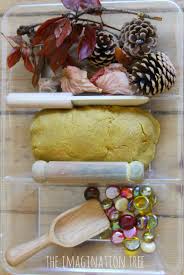 